平成30年1.29（月）～2.18（日）　オンライン学修当機構では、平成２９年度文部科学省委託事業「職業実践専門課程等を通じた専修学校の質保証・向上の推進」事業のうち、教員の資質能力向上の取組の一つとして、「学校評価の充実につなげる専修学校教職員資質能力向上プログラムの開発」を受託しております。このたび開発したプログラムの一部を取り出し、実験講座を実施することとなりました。この取組は、文字通り、専修学校の教職員の資質能力の向上を狙うFD（SD）プログラムを３年かけて開発し、最終的に履修証明プログラムとしての完成を目指すものです。本年度はその取組の１年目にあたり、調査の結果ニーズが大きかった学修分野のうち四つの項目について、それぞれの本質的な知識を獲得するための学修コンテンツを用意しました。本実験講座は、これらのコンテンツをオンライン学修環境で提供するものです。◆実験講座の内容（概要）◆*　学修コンテンツ上の指示に従った予習・テスト実施・アンケート回答などを含むおおよその時間で、講義映像の正味時間ではありません。なお、この講座は、今後のプログラム開発に役立てるため、受講者属性に関するより詳細な分析を行うことを目的として、受講者数を１００名までに限定させていただきます。受講をお申込みの方は、次の手順でお申込み・ご受講ください。①　受講申込書（裏面）をＦＡＸ、または、当機構ホームページを利用して受講をお申し込みください。②　受講可能な方（先着１００名までの方）には、メールで受講方法をご案内します。③　実験講座期間（平成３０年１月２９日～２月１８日）の任意の時間に受講してください。※学修コンテンツには確認テストやアンケートが含まれています。プログラム開発に役立てるため積極的にお取り組みください。※学修コンテンツはブラウザの上で閲覧いただくことになります。ＰＣでもスマートフォンでも動作しますので、特別な環境をご用意いただく必要はありません。※当機構会員校の方は２月１９日以降も学修することができます。～　受講費用は無料です　～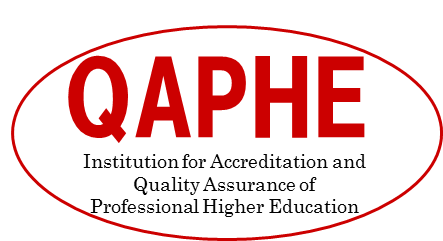 受講申込書　　　　FAX→　03－6734－0541専修学校教職員資質能力向上プログラム　実験講座（1月29日～2月18日）の受講を申し込みます。※受講の人数について、1校当たりの制限はございません。　複数のお申込者がいらっしゃる場合、お手数ですが、本申込書をコピーしてご使用ください。※受講のお申込みは、ホームページからも行うことができます。講師の紹介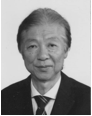 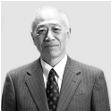 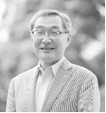 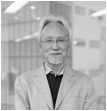 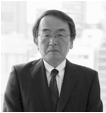 星槎大学大学院　教育実践研究科は、2017年4月に開設された、日本で唯一、学校教育に限らず広く教育に関わる専門職大学院で、日本全国から専門学校や高等教育機関の教員が多く学んでいます。　ホームページhttps://gred.seisa.ac.jp/No学修項目講師（裏面に紹介があります）学修時間（ｈ）*１カウンセリング能力大野　精一（星槎大学大学院教育実践研究科教授）４．５２教員学習指導能力三輪　建二（星槎大学大学院教育実践研究科教授）４．５３学級運営大隅　心平（星槎大学大学院教育実践研究科准教授）４．５４質保証基礎川口　昭彦（専門職高等教育質保証機構代表理事）江島　夏実（専門職高等教育質保証機構事務局長）４．５学校・団体名等学校・団体名等所在地郵便番号［　　　　］－［　　　　　　　］［　　　　］－［　　　　　　　］［　　　　］－［　　　　　　　］所在地住所受講者氏名受講者氏名受講者役職受講者電話番号受講者電話番号受講者FAX番号メールアドレス（必須）メールアドレス（必須）　　　　　　　　　　　　＠　　　　　　　　　　　　＠　　　　　　　　　　　　＠ご意見･ご要望等ご意見･ご要望等